LONDON FA COUNTY CUP ASSESSMENT OF REFEREE REPORT FORM (FORM “L”)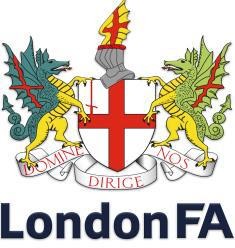 This form must be either emailed to CountyCups@londonfa.com or posted to: London Football Association Ltd, 11 Hurlingham Business Park, Sulivan Road, Fulham, London SW6 3DU to be received within four days of the match.Defaulting Clubs will be fined in accordance with the Competition RulesPLEASE COMPLETE IN BLOCK LETTERSReferee Marking CriteriaPlease see accompanying ‘Guide to Club Marking of Refereeing Performances’ document when deciding which mark to give to referees.A total mark between 91 and 100 would be regarded as ‘excellent’A total mark between 81 and 90 would be regarded as above standard A total mark between 71 and 80 would represent the standard expectedWhen awarding a mark of 60 or less, an explanation must be provided on the second page of this form to the London FA with comments which could help the referee improve future performances.Explanation where mark of 60 or less is awarded, including comments which could help the referee’s future performancesForm “L” ForCup CompetitionDate of MatchRoundTie NumberName of RefereeName of person Completing FormSignature of Person CompletingFormSignature of Person CompletingFormMark 1-40 Overall DecisionMakingMark 1-30 Judgement of MajorDecisionsMark 1-30 Judgement of MajorDecisionsMark 1-30 Overall ControlScoreScoreAfter 90minsAfter extra time (ifapplicable)After penaltiesHomeClub NameGoals:Goals:Penalties:AwayClub NameGoals:Goals:Penalties: